COLVILLE TRIBES AREA AGENCY ON AGING
Client Intake Form / Senior Heating Application
(Each senior should complete a form.)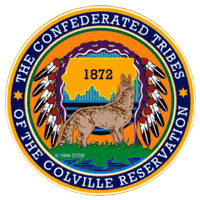 Phone: 509-634-2758 / Fax: 509-634-2795 / Email: joel.boyd.aaa@colvilletribes.comIf you need help completing this form, contact:
Omak Elder Assistant: 509-422-7452 / Nespelem Elder Assistant: 509-634-2187
Keller Elder Assistant: 509-634-2829 / Inchelium Elder Assistant: 509-722-7008
Senior Heating Staff Assistant: 509-634-2769 / Senior Heating Manager: 509-634-2770*** In order to comply with program requirements and obtain data to advocate for the seniors on our Reservation, we need your assistance and input. We have combined all needed information into one form. This form fulfills our program requirement and provides us with accurate data information for grant/contract applications and reporting purposes. Information used for grant applications is in collective form and absolutely no names are mentioned. Thank you very much for your assistance.
GENERALName: 				Date of Birth: Spouse’s Name:	 			Spouse’s Date of Birth: Mailing Address: 	City/Town:  ZIP: Phone/Message Number: 	Social Security Number of Applicant: Enrolled Colville Member?  Yes    No    		Enrolled in another Tribe?  Yes   No
Marital Status:   Married     Widowed     Divorced     Single	
If married, is Spouse enrolled Colville?   Yes    No		Is Spouse enrolled in another Tribe?   Yes    No
Military Veteran?  Yes    No		If yes, Service Dates: Individual to be notified in case of emergency
Name: 	Address: 	Phone: HOUSINGHousing location (give exact directions including street, house numbers, road, house color): Type of home you are living in:  
 HUD house          Standard trailer house          Senior apartment/complex          Standard home
Housing status:  Rent          Own         Other: 		
Type of heat in your home (check all that apply):
 Oil      Solar      Propane      Electric      Wood Stove       Pellet Stove
Household status:   Live Alone      Live with Spouse     Live with children      Children/grandchildren live with me         Other, please specify: CHORESIs there someone in your house who is available to:
Prepare meals?			Self		Yes		No
Do light housework?		Self		Yes		No
Chop and stack wood?		Self		Yes		NoNUTRITIONWhat meals do you eat every day?    Breakfast	 Lunch	    Dinner      Snack
Do you attend the Senior Meal Site?  Yes     No
Which Senior Meal Site location do you visit most frequently:     Omak     Nespelem     Keller     Inchelium
Do you require home delivery of meals?    Yes     No	     If yes, why? 
Do you require a special diet?   Yes    No		     If yes, what? If you do not attend Senior Meal Site and you do not have home delivery of meals, please choose a reason:
   	 No transportation			 Live outside of service area
   	 Can prepare own meals		 Relatives/friends prepare mealsINCOMEList all persons and all income of persons living in household, including yourself:
Name				Age			Tribe		Monthly Income		SourceTotal monthly income for household: 
Sources of your income (check all that apply):	
 Employment				 Social Security		 Veterans Benefit
 Supplemental Security (SSI)		 AFDC, GA, Welfare		 Unemployment
 Pension/Retirement			 Disability Benefits		 Other: HEALTH Do you have any of these health conditions (check all that apply)?
 Diabetes		 Hypertension	 Heart Problems	Arthritis		 Cancer
 Stroke		 Emphysema		 Asthma		 Poor Vision		 Poor Hearing
 High Cholesterol	 Lupus		 Lung Problems	 Injury
 Other (please describe): Activities of Daily Living (ADLs) 
Please rate each task with your need of assistance: 1 = None;  2= Some;  3=Much;   4=Cannot do without helpBathing     Eating      Getting Places     Cooking     Chores     Business Affairs/Banking     Dressing     Walking      Heavy housekeeping      Shopping      Using PhoneTRANSPORTATIONDo you have adequate transportation to medical appointments?   Yes    No
Do you ever miss medical appointments due to no transportation?  Yes   No
Do you have adequate transportation to do grocery shopping?   Yes   No
Do you have transportation to and from a Senior Meal Site?   Yes   No
Do you own a vehicle?   Yes   No   If no, do you rely on:   Family    CHR    Other: SERVICESIf you receive assistance from any of the following, check all that apply: Low-Income Energy Assistance (LIHEAP)		 In-home Care		 Food Stamps
 Food Distribution (Commodities)			 Chore ServicesWhat services would to like to receive that you are not currently receiving? EMPLOYMENTAre you currently:      Employed     Unemployed     Retired     Homemaker
If unemployed, are you interested in working: 	 Part-time	 Full-time
If yes, what type of employment would you like? What skills or experience do you have? EDUCATIONWhat is the highest grade you completed?    	 Grade 1-6:	 Grade 7-9:	 Grade 10-12
 High School Diploma/GED	 Vocational Training		  College		 Graduate School**THIS SECTION IS FOR COLVILLE TRIBAL MEMBERS ONLY** (More info, call LIHEAP office at 509-634-2769, 634-2770.)Do you wish to apply for the Senior Heating Assistance Program?   Yes   NoWhat type of fuel do you use to heat your home? Check all that apply.
 Electric	 Wood	 Propane	 Oil	     Wood Pellets       Other: You can only receive help with ONE type of fuel. Check which one you prefer:
 Electric	 Wood	 Propane	 Oil	     Wood Pellets      Other: If you chose wood, what length of wood do you need?   14”       16”If you want assistance with electric, propane, oil, or pellets, name your fuel supplies and submit a copy of your bill:
Supplier:     				Account #: 
In applying for the Senior Heating Program, I agree that I will use my energy benefit for heating and/or cooking purposes in my home. I will not give away the firewood or wood pellets nor sell it to another household. Doing so may jeopardize my eligibility for future seasons. The Senior Heating Program DOES NOT SUPPLY YOUR TOTAL NEED OF FUEL FOR THE WINTER, IT IS ONLY A SUPPLMENTAL PROGRAM.Application Signature: 				Date: Additional Comments: For Internal Use Only:
TYPE OF CONTACT
 Home Visit		 Personal Contact	 Other: 